Stichting Pensioenfonds Deutsche Bank NederlandFormulier additionele overlijdensrisico verzekeringVul het formulier in, onderteken dit samen met uw partner en stuur dit naar pensioenfonds.nl@db.com of per interne post naar Mark Bakker/Pensioenfonds (AF2301)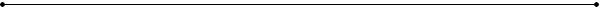 Naam werknemer:			_____________________________Adres: 					_____________________________	Postcode/Woonplaats: 		_____________________________	Geboortedatum: 			_____________________________Burgerservicenummer:	 	_____________________________Datum in dienst: 			_____________________________Personeelsnummer: 			_____________________________Vanaf 1 januari 2015 biedt de werkgever een additonele overlijdensrisico verzekering aan de groep medewerkers met een pensioensalaris boven €101.583.  Er bestaat een wettelijke “opt-out” mogelijkheid. Met andere woorden u kunt afzien van deze verzekering. Een voorwaarde hiervoor is dat u dit schriftelijk dient af te melden. Uw partner dient deze afmelding mede te ondertekenen en tevens een kopie paspoort mee te sturen. De werkgever biedt geen vervangende vergoeding.Gaarne optie A omcirkelen indien u NIET akkoord bent dat de werkgever een overlijdensrisico verzekering voor u afsluit.		Bezwaar (opsturen formulier) Geen bezwaar (opsturen formulier inclusief gegevens partner) 		Indien u kiest voor optie B gaarne onderstaande gegevens invullen/omcircelen:Burgelijke staat: gehuwd/geregistreerd partnerschap/notarieel samenlevingsovereenkomst*Voorletters partner		:Voorvoegsel partner		:Achternaam partner		:Geslacht			:Geboortedatum		:Datum huwelijk/samenwonen	:BSN partner			:Stichting Pensioenfonds Deutsche Bank NederlandFormulier aanmelding partner ongehuwd samenwonenVul het formulier in, onderteken dit samen met uw partner en stuur dit naar pensioenfonds.nl@db.com of per interne post naar Mark Bakker/Pensioenfonds (AF2301)Naam werknemer:			            _____________________________Adres: 					            _____________________________	Postcode/Woonplaats: 		             _____________________________	Geboortedatum: 			             _____________________________Burgerservicenummer:	 	             _____________________________Datum in dienst: 			             _____________________________Datum ingang samenlevingscontract: 	_____________________________Gegevens partner:Naam werknemer: 	_____________________________	Handtekening :	_____________________________	Datum: ____/____/______	Naam  partner:             _____________________________	Handtekening:	              _____________________________          Datum:  ____/____/______Wij verzoeken u dit formulier binnen 30 dagen te retourneren*Indien een notariele samenlevingsovereenkost dan gaanrne formulier “Aanmelding parnter ongehuwd samenwonen” invullen (volgende pagina)Naam + Voorletters:Geslacht:man / vrouwGeboortedatum:Burgerservicenummer:Graag een kopie van het samenlevingscontract inleveren! Zonder contract kan de partner niet bij het pensioenfonds aangemeld worden! Kopie contract + aanmelding sturen naar het pensioenbureau van Stichting pensioenfonds Deutsche Bank Nederland, de Entree 99-197, 1101 HE te AmsterdamNaam werknemer: 	_____________________________	Handtekening :	_____________________________	Datum: ____/____/______	Naam  partner:      _____________________________	Handtekening:	       _____________________________                Datum: ____/____/______